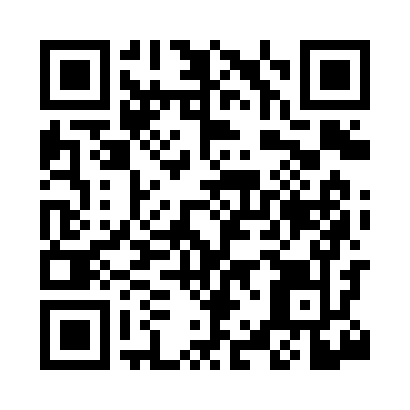 Prayer times for Birnamwood, Wisconsin, USAWed 1 May 2024 - Fri 31 May 2024High Latitude Method: Angle Based RulePrayer Calculation Method: Islamic Society of North AmericaAsar Calculation Method: ShafiPrayer times provided by https://www.salahtimes.comDateDayFajrSunriseDhuhrAsrMaghribIsha1Wed4:115:4512:544:508:039:382Thu4:095:4412:544:518:049:393Fri4:075:4312:544:518:059:414Sat4:055:4112:544:528:079:435Sun4:035:4012:534:528:089:456Mon4:015:3812:534:528:099:467Tue4:005:3712:534:538:109:488Wed3:585:3612:534:538:129:509Thu3:565:3412:534:548:139:5210Fri3:545:3312:534:548:149:5311Sat3:525:3212:534:548:159:5512Sun3:505:3112:534:558:169:5713Mon3:495:3012:534:558:179:5914Tue3:475:2812:534:568:1910:0015Wed3:455:2712:534:568:2010:0216Thu3:445:2612:534:568:2110:0417Fri3:425:2512:534:578:2210:0518Sat3:405:2412:534:578:2310:0719Sun3:395:2312:534:578:2410:0920Mon3:375:2212:534:588:2510:1021Tue3:365:2112:544:588:2610:1222Wed3:345:2012:544:598:2710:1423Thu3:335:1912:544:598:2810:1524Fri3:315:1912:544:598:2910:1725Sat3:305:1812:545:008:3010:1826Sun3:295:1712:545:008:3110:2027Mon3:285:1612:545:008:3210:2128Tue3:265:1612:545:018:3310:2329Wed3:255:1512:545:018:3410:2430Thu3:245:1412:555:028:3510:2631Fri3:235:1412:555:028:3610:27